ACTIVIDADE LABORATORIAL 1.1 – FÍSICA 11º ANO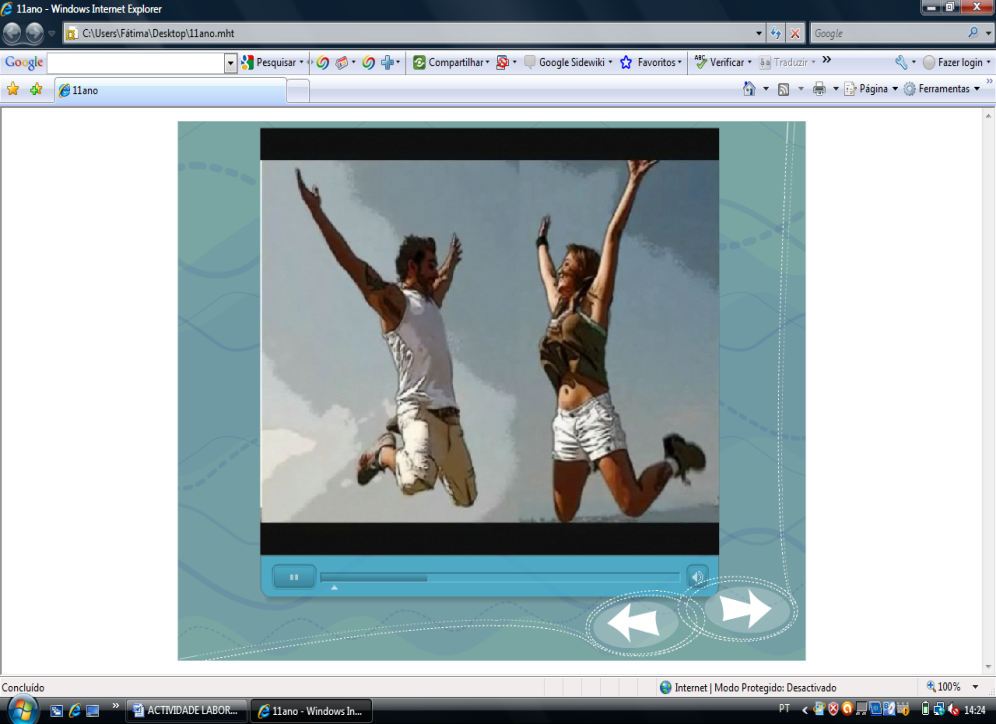 DOIS ATLETAS COM MASSAS DIFERENTES, EM QUEDA LIVRE, EXPERIMENTAM  OU NÃO A MESMA ACELERAÇÃO? O que se pretendeDistinguir força, velocidade e aceleração;                                                             Fig:1Reconhecer que, numa queda livre, corpos com massas diferentes experimentam a mesma aceleração;Explicar que os efeitos de resistência do ar ou de impulsão podem originar acelerações de queda diferentes;Determinar, a partir das medições efectuadas, o valor da aceleração da gravidade e compará-lo com o valor tabelado.Questões pré-laboratoriais:Tendo em conta as concepções alternativas que alguns alunos apresentam relativamente aos conceitos: força, velocidade e aceleração, considero pertinente a resolução das questões pré-laboratoriais a seguir apresentadas.Qual o significado da expressão: “um corpo em queda livre”?Um corpo diz-se em queda livre quando sobre ele actua apenas a força gravítica.Suponha que um corpo é deixado cair. Trace a/ou as forças que actuam sobre ele assim como os vectores velocidade e aceleração, se a resistência do ar for desprezável. O movimento é acelerado ou retardado?O peso é a única força que actua sobre o corpo em queda livre, a velocidade é um vector que indica a direcção e o sentido do movimento (neste caso com direcção e sentido do peso) e a aceleração com o mesmo sentido e direcção da velocidade, uma vez, que o movimento é rectilíneo e acelerado, isto é, o módulo da velocidade aumenta.Responda às questões anteriores para o caso de um corpo ser lançado para cima e estar na fase de subida.Actua a mesma força (o peso) e o vector velocidade aponta, neste caso, para cima (sentido e direcção do movimento). Contudo, a aceleração continua a apontar para baixo, porque o movimento é retardado, isto é, o módulo da velocidade diminui e, por isso, tem sentido contrário ao da velocidade.A Terra estará em queda livre à volta do Sol? Se sim, por que não cai para o Sol?A Terra está em queda livre à volta do Sol pois, desprezando outras interacções, a única força que actua sobre ela é a força gravítica. Não cai para o Sol pelo facto de ter uma velocidade adequada que, em combinação com a força gravítica, determina a sua órbita elíptica.Para responder à questão problema, utilize na sala de aula, a montagem experimental esquematizada na figura 2 do procedimento experimental.Que grandeza física se deve medir experimentalmente? A aceleração.Quais são as variáveis a controlar durante a realização experimental? A massa.ProcedimentoFazer uma lista do material a utilizar, tendo em conta a montagem esquematizada e o procedimento exemplificado nas fotografias seguintes.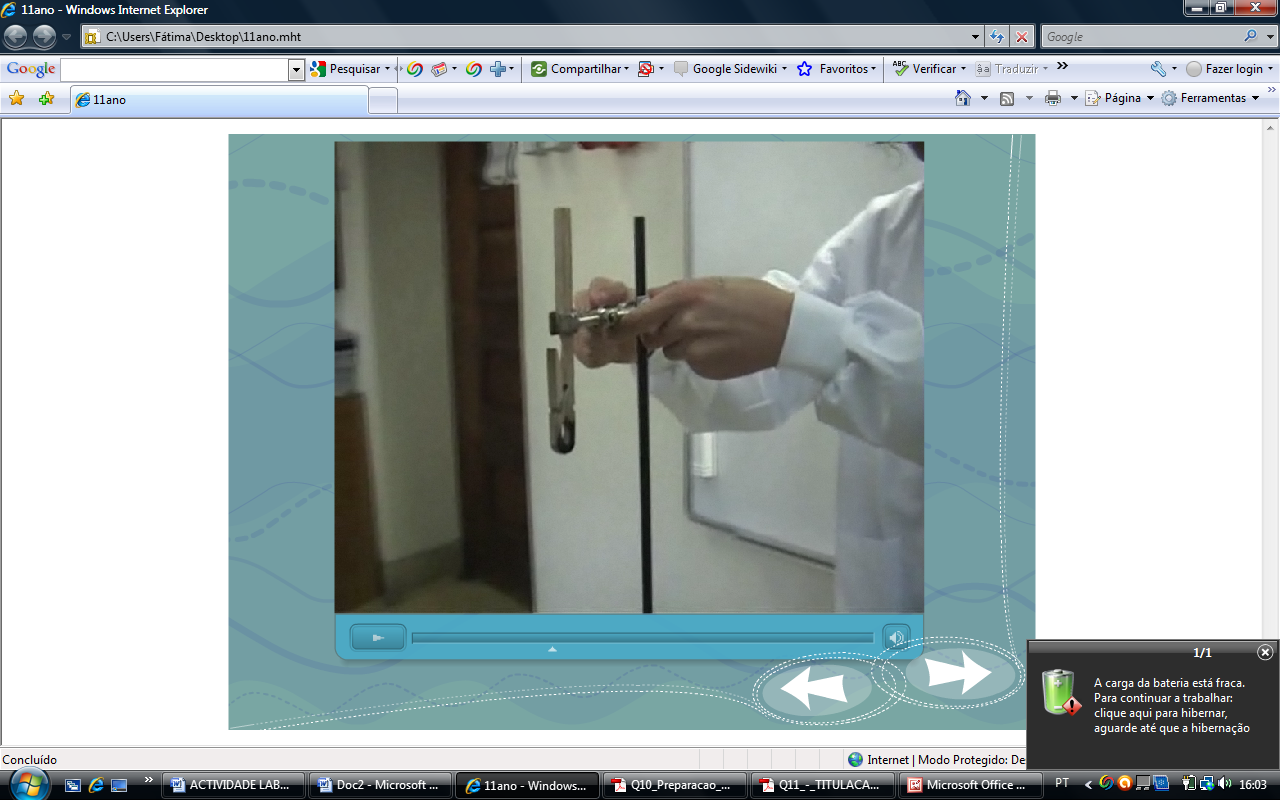                                                         Utilizar uma noz para montar no suporte universal                                                      a garra que irá segurar a mola de madeira.                                           Suporte universal, noz, garra, mola de madeira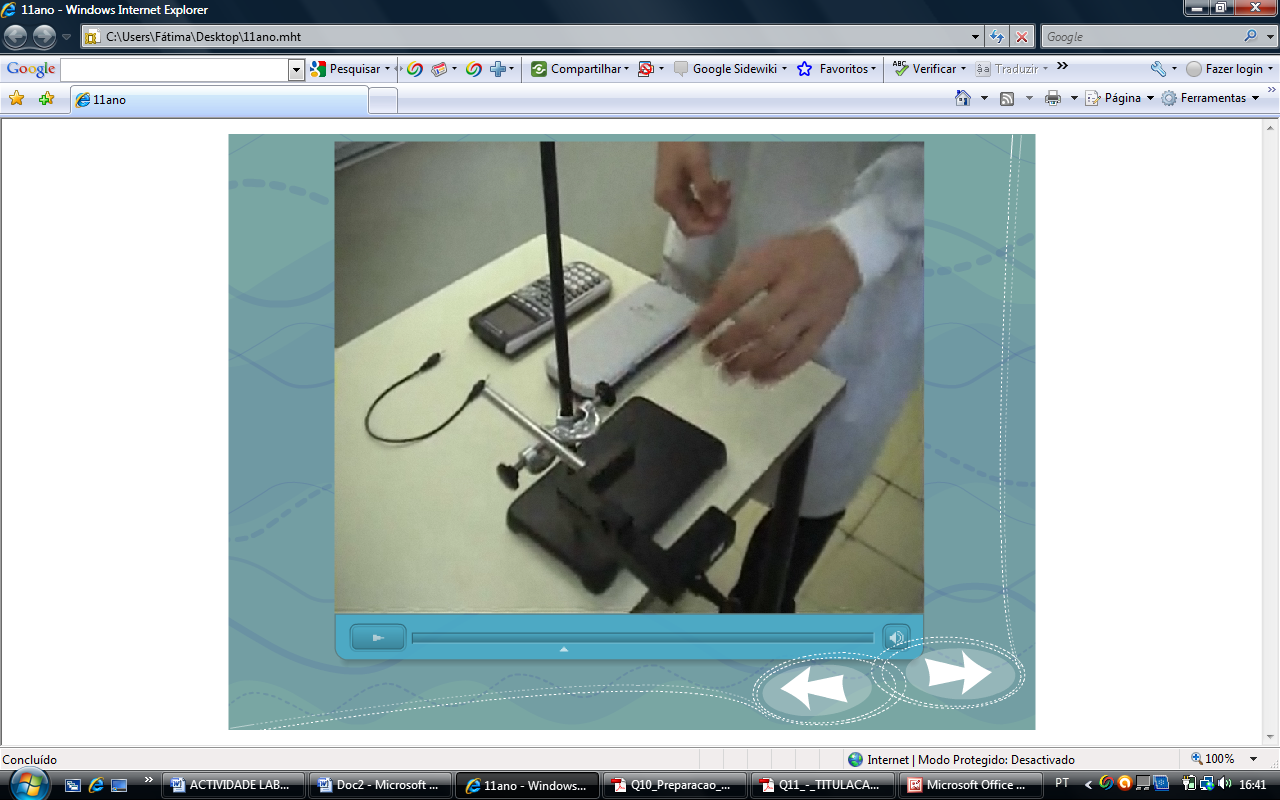                                                                      Montar a célula fotoeléctrica junto à base do  		          suporte usando a outra noz.                                                                       Célula fotoeléctrica, noz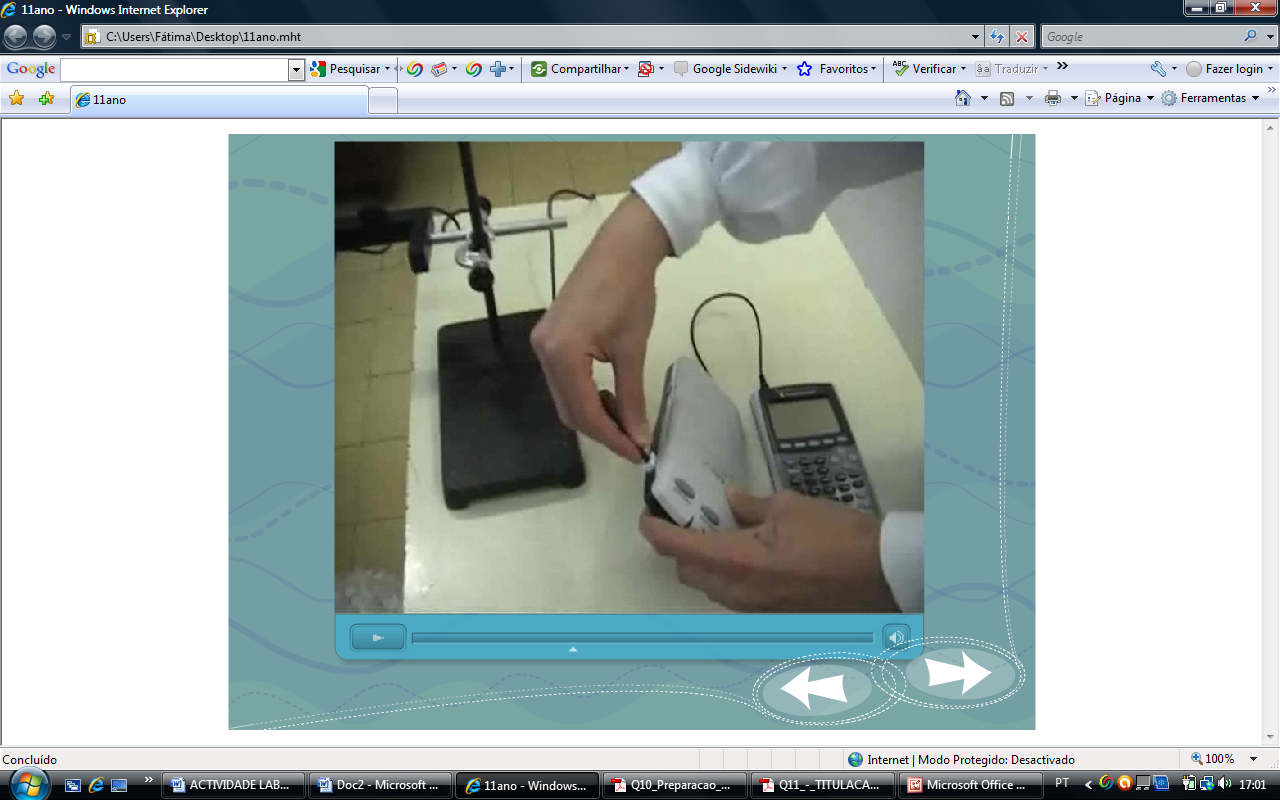                                                          Ligar a célula fotoeléctrica ao CBL2 e este à                                                           máquina de calcular gráfica.                                                              CBL2, máquina de calcular gráfica, 2 fios de                                                               ligação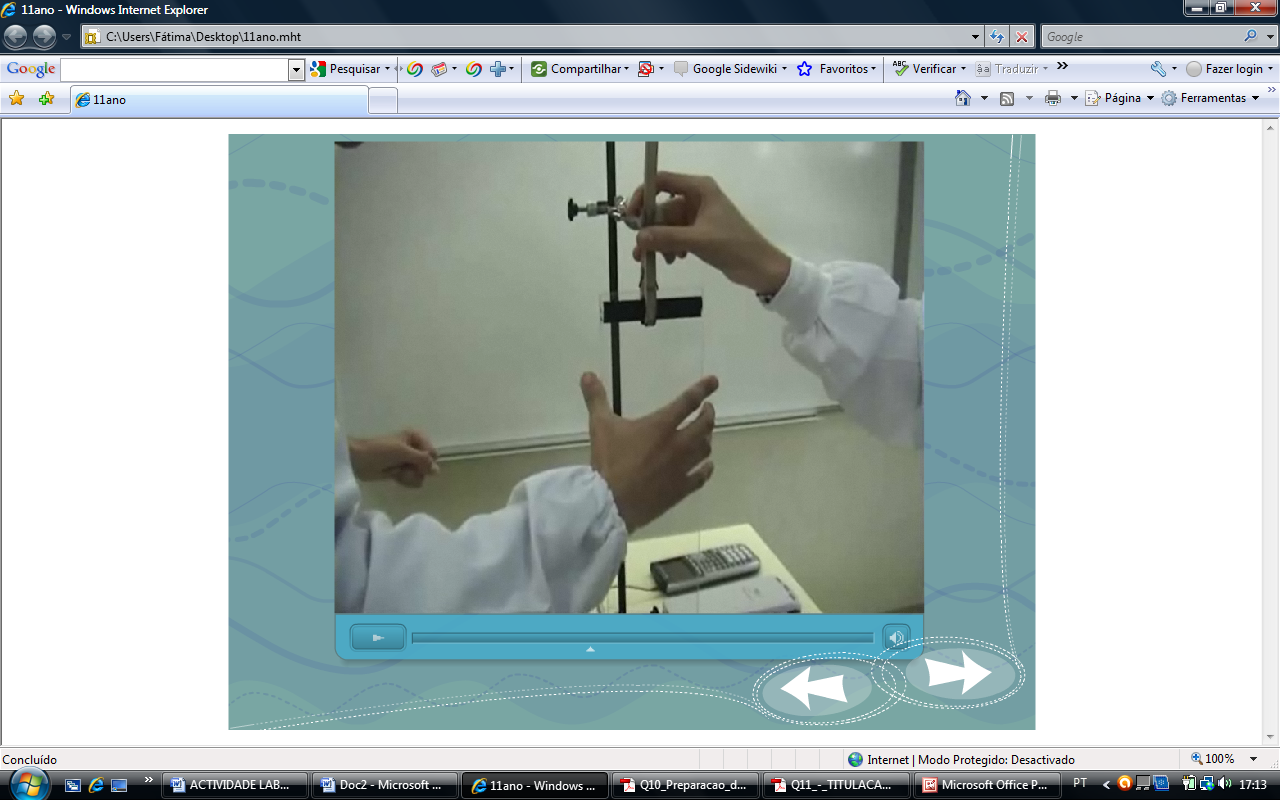                                                           Prender uma placa de acrílico transparente,                                                           rectangular (6,0 cm x 40,0 cm) com duas fitas                                                          adesivas opacas (massa m1), à mola de madeira.              Placa de acrílico, fita adesiva opaca, balança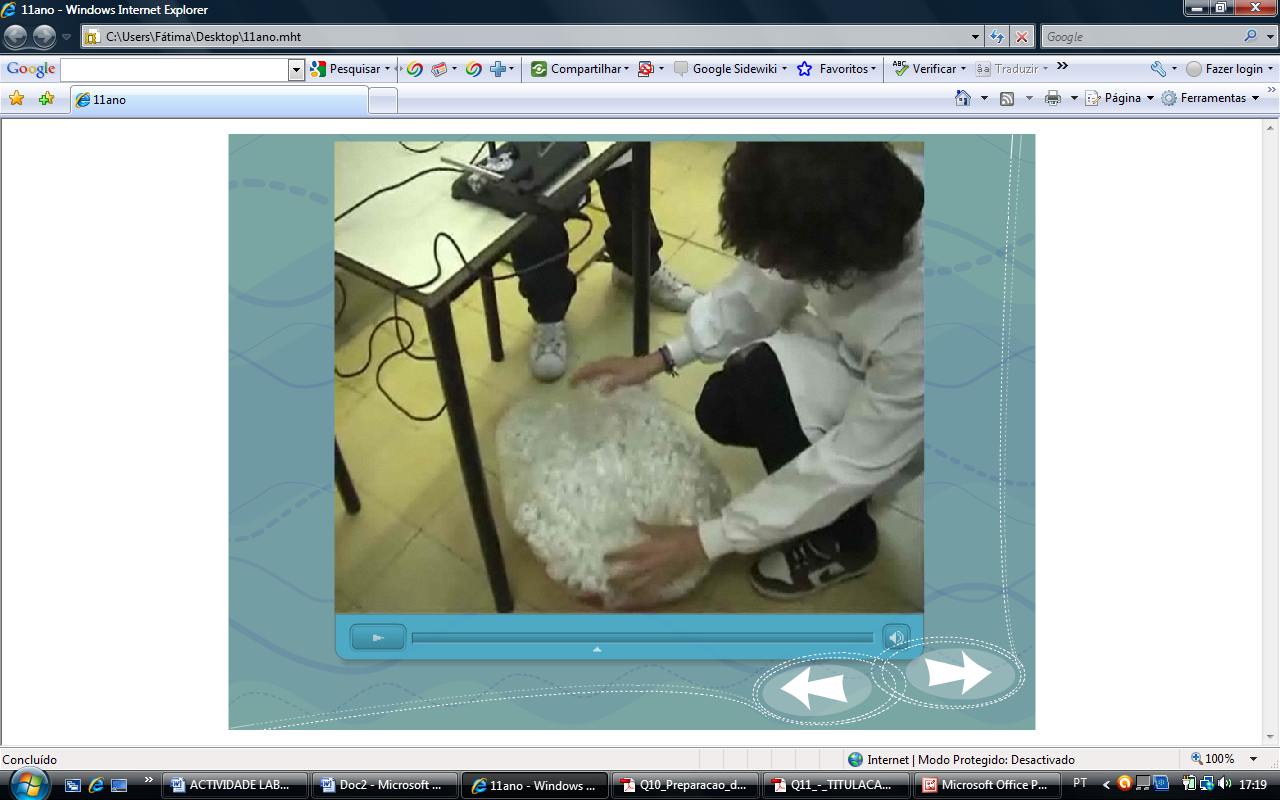                                                          Colocar no chão uma almofada de material que                                                              amorteça a queda da placa.			Almofada de plástico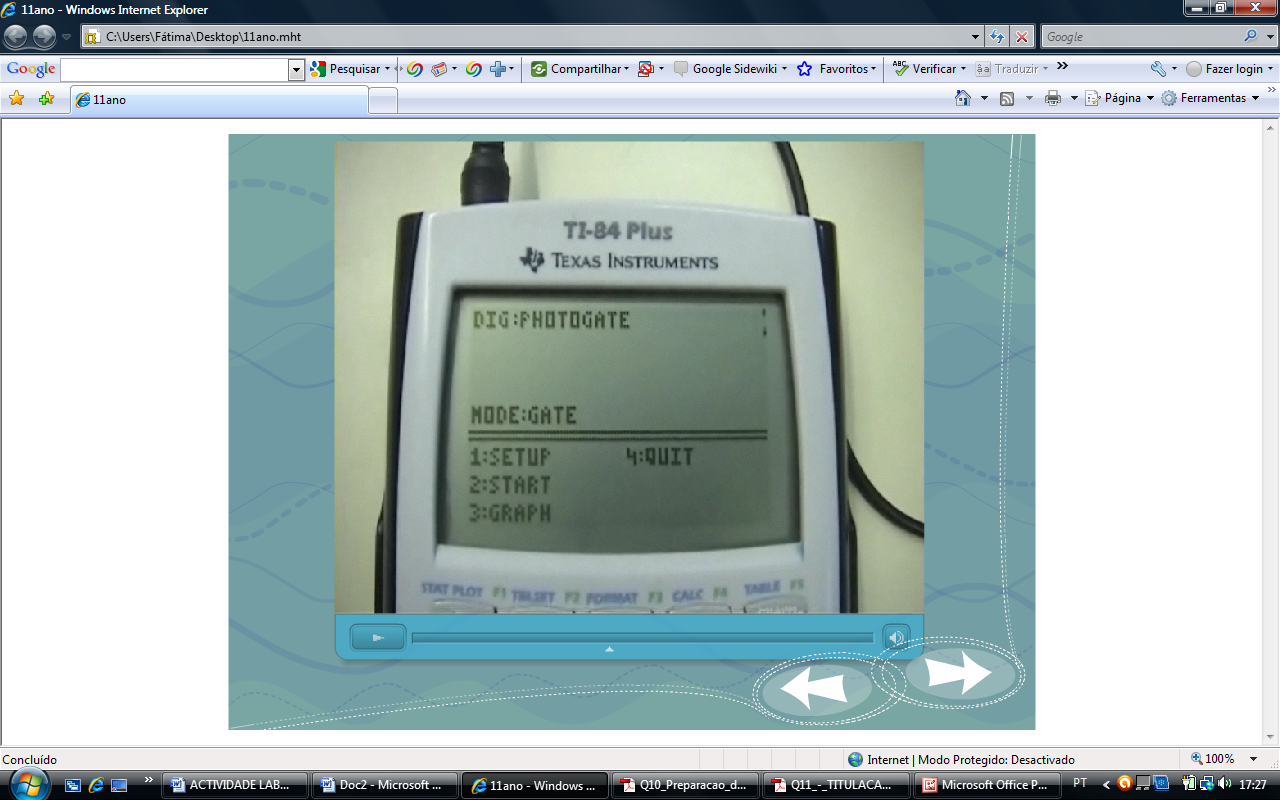                                                           Seleccionar na calculadora gráfica o programa                                                           DATAGATE e escolher a opção 1: SETUP	Seleccionar a opção 2: GATE, que permite    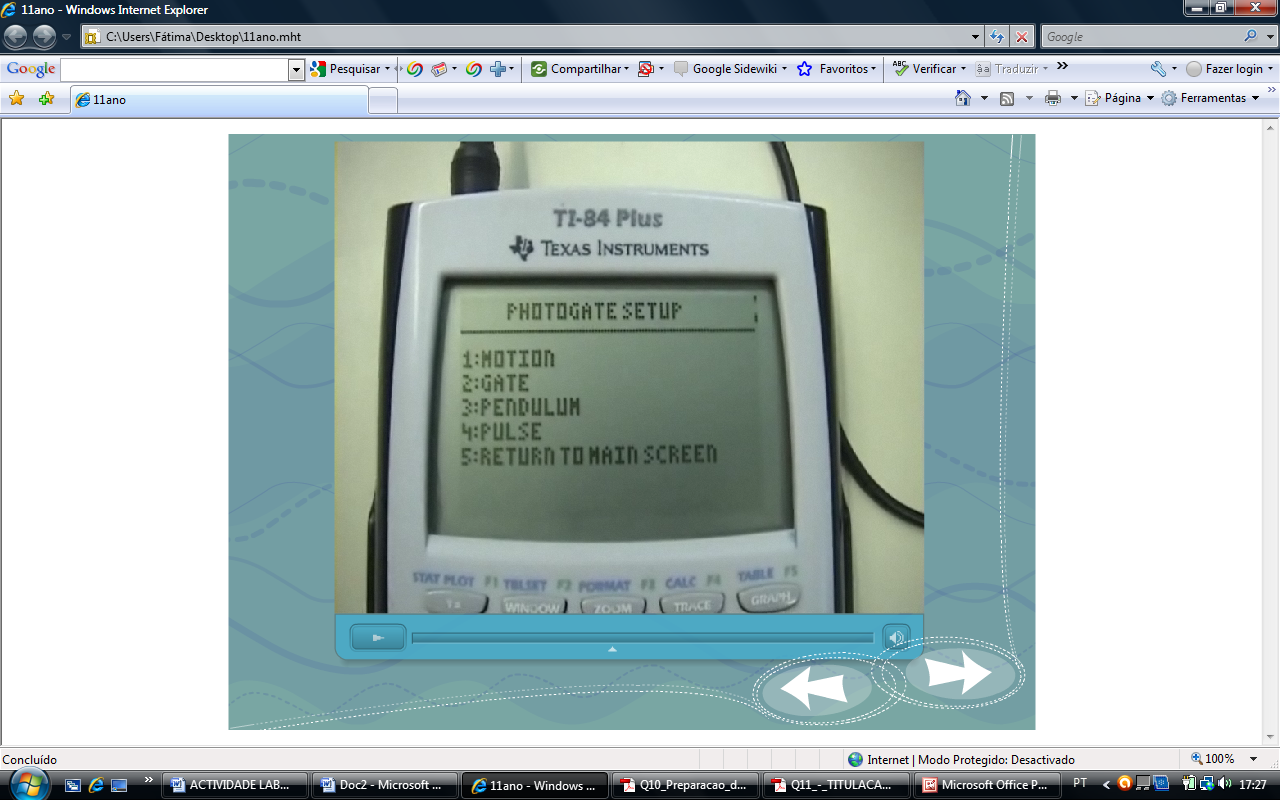             determinar os intervalos de tempo (∆t1 e ∆t2)               que cada fita opaca colocada na placa demora a                  passar no sensor, (estes intervalos de tempo               permitem determinar as velocidades com que             cada fita atravessa o sensor, sendo v1 a             velocidade da primeira fita que atravessa o             sensor e v2 a velocidade da segunda fita). ∆y             corresponde à largura de ambas as fitas.	Para determinar o intervalo de tempo total               (∆ttotal) entre a passagem da primeira fita e a             passagem da segunda fita pelo sensor,             seleccionar a opção 4:PULSERepetir as medições até ter três valores concordantes.                                                         	Repetir novamente os passos de 6.3 a 6.9,                                                    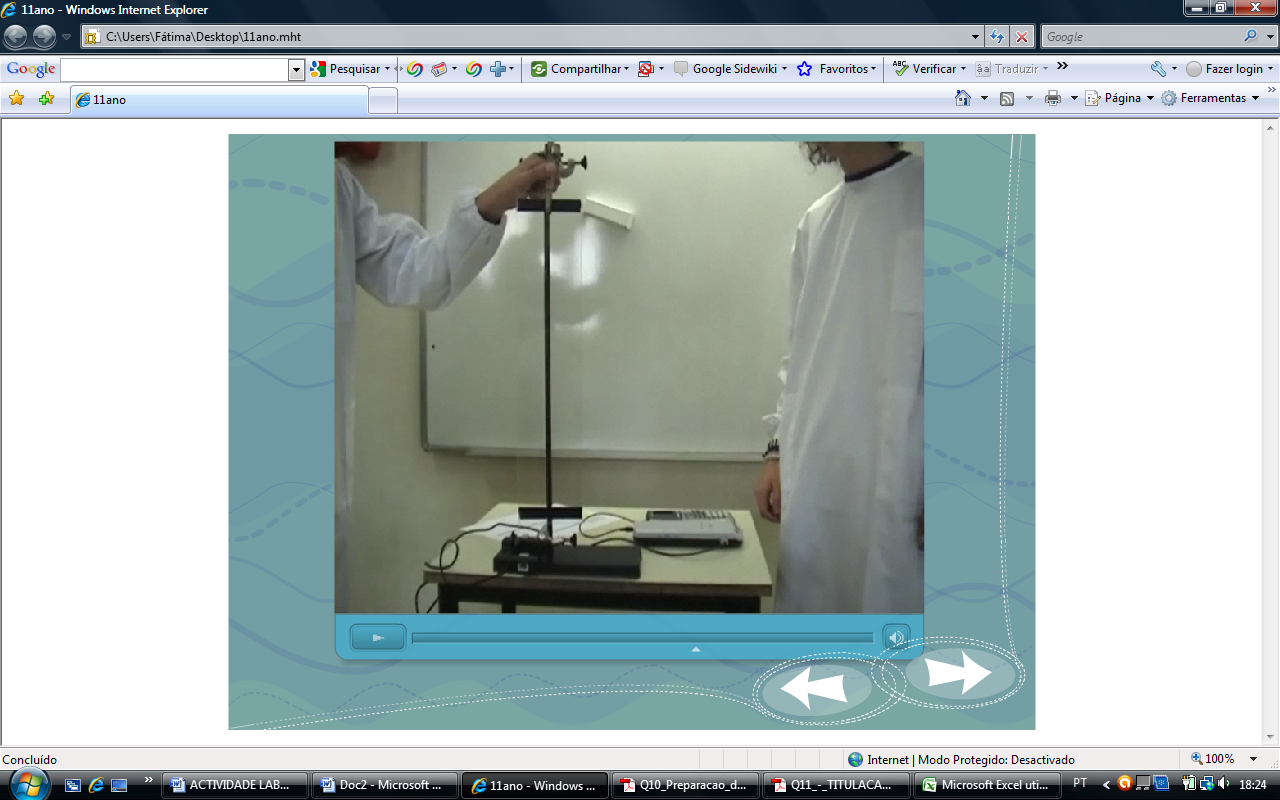                                                          utilizando duas placas de acrílico ligadas uma à                                                             outra, com fita adesiva e medir a respectiva                                                         massa (m2).                                                           Placa de acrílico, fita adesiva, balança                                                     Lista de material:Registar as medições no quadro IQuadro IA partir dos dados do quadro I, determinar as seguintes grandezas e registar os valores no quadro II:v1 (valor da velocidade correspondente à passagem da primeira fita opaca pelo sensor);Calcular a partir da expressão matemática: v2 (valor da velocidade correspondente à passagem da segunda fita opaca pelo sensor);        Calcular a partir da expressão matemática: ∆v (variação do valor da velocidade que corresponde à diferença entre v2 e v1);Calcular a partir da expressão matemática: g (valor da aceleração gravítica) e o erro percentual associado (percentagem do erro relativo δr).Calcular a partir da expressão matemática: e  percentagem erro relativo:  x 100%Quadro IIDiscussão de resultados/conclusões Analisar os resultados obtidos pelos alunos, elaborando um texto no qual aborde os seguintes tópicos:Comparar os valores da aceleração obtidos experimentalmente nos dois casos entre si e com o valor-padrão (g=9,80 ms-2);Os resultados obtidos experimentalmente para o valor de g são muito próximos um do outro (quer com uma placa de acrílico, quer com duas placas), e coincidem, aproximadamente, com o valor padrão, sendo o valor médio entre os dois 9,79 ms-2.Tirar conclusões quanto à exactidão do valor determinado.A incerteza relativa oscilou entre 0,10% e 1,12%. O 2º e 3º ensaio com o corpo de maior massa são os mais exactos, porque apresentam um menor erro relativo.Resposta ao problema proposto, fundamentada nos resultados da experiência.A partir dos cálculos efectuados, foi possível verificar que o resultado obtido, experimentalmente, para o valor de g com corpos de massas diferentes (m1= 90 g e m2 = 182,5 g) é respectivamente, g = 9,81 ms-2 e g = 9,77 ms-2, ou seja valores muito próximos um do outro. O que nos permite concluir que, para lugares próximos da superfície da Terra (resistência do ar desprezável), todos os corpos em queda livre (que se encontrem no mesmo local), independentemente da sua massa ficam sujeitos à mesma aceleração gravítica.DescriçãoQuantidadeNoz2Garra1Mola de madeira1Suporte universal1Célula fotoeléctrica1CBL21Calculadora gráfica1Placa acrílica2Fita adesiva opaca1Massa (g)Massa (g)Massa (g)∆t1 (s)∆t2 (s)∆ttotal (s)Uma placa de acrílico90,090,090,00,01970,00710,1758Uma placa de acrílico90,090,090,00,02000,00700,1776Uma placa de acrílico90,090,090,00,02040,00710,1799Duas placas de acrílico182,5182,5182,50,02030,00700,1819Duas placas de acrílico182,5182,5182,50,02080,00700,1838Duas placas de acrílico182,5182,5182,50,02100,00710,1819Largura da fita (∆y) (m)Largura da fita (∆y) (m)1,9x10-2Modo: GATEModo: GATEModo: PULSEMassa (g)Mediçõesv1 (ms-1)v2 (ms-1)∆v (ms-1)gexperimental (ms-2)gexperimental médio(ms-2)δr (%)90,010,962,681,729,789,810,2090,020,952,711,769,919,811,1290,030,932,681,759,739,810,71182,510,942,711,779,739,770,71182,520,912,711,809,799,770,10182,530,902,681,789,799,770,10